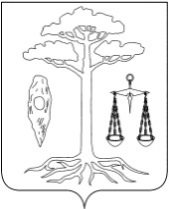 АДМИНИСТРАЦИЯТЕЙКОВСКОГО МУНИЦИПАЛЬНОГО РАЙОНАИВАНОВСКОЙ ОБЛАСТИ______________________________________________________________П О С Т А Н О В Л Е Н И Еот   02.04.2013г. №139 г. ТейковоОб утверждении Порядка  расходования субсидии,  выделенной бюджету Тейковского муниципального района на проведение ремонта жилых помещений, принадлежащих детям-сиротам и детям, оставшимся без попечения родителей, на праве собственностиВ соответствии со статьей 139 Бюджетного кодекса Российской Федерации, постановлением Правительства Ивановской области от 24.09.2008г. № 244-п "Об утверждении долгосрочной целевой программы "Дети Ивановской области" на 2009 - 2013 годы", постановлением Правительства Ивановской области от 08.02.2013г.   № 35-п «Об утверждении распределения субсидий, выделяемых из областного бюджета бюджетам муниципальных районов и городских округов Ивановской области на проведение ремонта жилых помещений, принадлежащих детям-сиротам и детям, оставшимся без попечения родителей, на праве собственности, в 2013 году»  администрация Тейковского муниципального районаПОСТАНОВЛЯЕТ:	1. Утвердить Порядок расходования субсидии, выделенной бюджету Тейковского муниципального района на  проведение ремонта жилых помещений, принадлежащих детям-сиротам и детям, оставшимся без попечения родителей, на праве собственности (приложение).2.  Контроль за исполнением настоящего постановления возложить на первого заместителя главы администрации Тейковского муниципального района        Бочагову А.Я. и заместителя главы администрации, начальника финансового отдела Горбушеву Г.А.Глава администрации Тейковского муниципального района   			                                Е.К. ЗасоринаПриложение к постановлению администрации Тейковского муниципального района                                                                                                          от   02.04.2013г. №139 Порядокрасходования субсидии,  выделенной бюджету Тейковского муниципального района на проведение ремонта жилых помещений, принадлежащих детям-сиротам и детям, оставшимся без попечения родителей, на праве собственности1. Настоящий Порядок определяет условия расходования и учета субсидии, выделенной бюджету Тейковского муниципального района на проведение ремонта жилых помещений, принадлежащих детям-сиротам и детям, оставшимся без попечения родителей, на праве собственности (далее - субсидия) в рамках реализации долгосрочной целевой программы "Дети Ивановской области" на 2009 - 2013 годы".2. Субсидия предоставляется бюджету Тейковского муниципального района в соответствии со сводной бюджетной росписью областного бюджета на  проведение ремонта жилых помещений, принадлежащих детям-сиротам и детям, оставшимся без попечения родителей, на праве собственности, достигшим на 1 января соответствующего года возраста 18 лет, но не старше 23 лет, при условии софинансирования расходов за счет средств районного бюджета в размере не менее 0,5 % от общего объема расходов на указанные цели.3. Субсидия перечисляется в установленном порядке в бюджет Тейковского муниципального района на счет, открытый для кассового обслуживания исполнения бюджета Тейковского муниципального района в Тейковском отделении  Управления Федерального казначейства по Ивановской области.4. Финансовый отдел администрации Тейковского муниципального района, после получения выписки из лицевого счета, осуществляет перечисление средств на счет администрации Тейковского муниципального района, открытый в отделении Управления Федерального казначейства, на основании принятых бюджетных обязательств.5. Субсидия носит целевой характер и расходуется на оплату выполненных работ по проведению ремонта жилых помещений, принадлежащих на праве собственности детям-сиротам и детям, оставшимся без попечения родителей, достигшим на 1 января соответствующего года возраста 18 лет, но не старше 23 лет, согласно договорам (контрактам), заключаемым в соответствии с законодательством Российской Федерации.6. Отдел учета и отчетности администрации Тейковского муниципального района ежемесячно до 5 числа месяца, следующего за отчетным, представляют в финансовый отдел администрации Тейковского муниципального района для дальнейшего предоставления в  Департамент социальной защиты населения Ивановской области отчет об использовании субсидии по форме, утвержденной Департаментом социальной защиты населения Ивановской области.7. Ответственность за соблюдение настоящего Порядка, целевое использования средств субсидии и достоверность предоставляемых отчетных сведений возлагается на отдел учета и отчетности администрации Тейковского муниципального района.8. В случае нецелевого использования субсидии, соответствующие средства взыскиваются в районный бюджет для передачи в областной бюджет в порядке, установленном действующим законодательством.